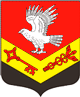 Муниципальное образование«ЗАНЕВСКОЕ   ГОРОДСКОЕ   ПОСЕЛЕНИЕ»Всеволожского муниципального района Ленинградской областиАДМИНИСТРАЦИЯПОСТАНОВЛЕНИЕ06.07.2018									 		   № 396д. ЗаневкаОб утверждении муниципальной программы «Развитие культуры на территории муниципального образования «Заневское городское поселение» Всеволожского муниципального района Ленинградской области на 2018-2020 годы»В соответствии с Основами законодательства Российской Федерации о культуре, утвержденными ВС РФ 09.10.1992 № 3612-1, Федеральными законами от 29.12.1994 № 78-ФЗ «О библиотечном деле», от 06.10.2003 № 131-ФЗ «Об общих принципах организации местного самоуправления в Российской Федерации», законом Ленинградской области от 13.12.2011 № 105-ОЗ «О государственной молодежной политике в Ленинградской области», уставом муниципального образования «Заневское городское поселение» Всеволожского муниципального района Ленинградской области, администрация муниципального образования «Заневское городское поселение» Всеволожского муниципального района Ленинградской областиПОСТАНОВЛЯЕТ:1. Утвердить муниципальную программу «Развитие культуры на территории муниципального образования «Заневское городское поселение» Всеволожского муниципального района Ленинградской области на 2018 - 2020 годы» согласно приложению к настоящему постановлению.2. Постановление администрации МО «Заневское городское поселение» от 27.12.2017 № 888 «Развитие культуры на территории муниципального образования «Заневское городское поселение» Всеволожского муниципального района Ленинградской области на 2017-2020 годы» считать утратившим силу.3. Финансирование расходов, связанных с реализацией муниципальной программы «Развитие культуры на территории муниципального образования «Заневское городское поселение» Всеволожского муниципального района Ленинградской области на 2018 - 2020 годы», производится в пределах средств, предусмотренных на эти цели бюджетом муниципального образования «Заневское городское поселение» Всеволожского муниципального района Ленинградской области.4. Настоящее постановление подлежит опубликованию в средствах массовой информации.5. Настоящее постановление вступает в силу со дня его официального опубликования в средствах массовой информации.6. Контроль над исполнением настоящего постановления возложить на заместителя главы администрации по общим и социальным вопросам. Глава администрации 							             А.В. ГердийПриложениек постановлению администрацииМО «Заневское городское поселение»от  _06.07.2018_№  396Муниципальная программа «Развитие культуры на территории муниципального образования «Заневское городское поселение» Всеволожского муниципального района Ленинградской на 2018-2020 годы»2018 г.Паспортмуниципальной программы«Развитие культуры на территории муниципального образования«Заневское городское поселение» Всеволожского муниципального района Ленинградской области на 2018-2020 годы»Характеристика текущего состояния с указанием основных проблем развития культуры МО «Заневское городское поселение»Программа «Развитие культуры МО «Заневское городское поселение» Всеволожского муниципального района Ленинградской области на 2018-2020 годы» направлена на реализацию государственной политики в сфере культуры. Программа обеспечивает условия для всестороннего развития культурного потенциала жителей муниципального образования, как ресурса социально-экономического развития территории. Программа определяет приоритетные направления муниципальной политики в области культуры на 2018-2020 годы: сохранение и использование библиотек, развитие концертно-театральной деятельности и художественного народного творчества.Учреждением культуры на территории муниципального образования является - муниципальное бюджетное учреждение «Янинский культурно-спортивный досуговый центр».В 2018 году учреждением культуры решаются следующие задачи:сохранение и развитие национальных культур;поддержка культурных инициатив, направленных на работу с молодежью и с социально незащищенными слоями населения;укрепление межнационального и межконфессионального согласия;развитие кадрового потенциала и социальной защиты работников культуры;проведение работ по ремонту помещений МБУ «Янинский КСДЦ»;обновление материально-технической базы МБУ «Янинский КСДЦ»;За 2018 год в развитии отрасли культуры на территории муниципального образования достигнуты следующие результаты:созданы новые творческие формирования и кружки, введены платные услуги;осуществлена закупка материально технических средств для улучшения качества проводимых мероприятий;осуществляется работа по открытию новых кружков и студий.В 2017 году проведены следующие массовые мероприятия: Праздник крещения;Концерт, посвященный Дню снятия блокады Ленинграда;Концерт, посвященный Дню защитника Отечества;Масленица;Торжественный митинг, посвященный Дню Победы;  Отчетный концерт;День защиты детей;День поселения;День пожилого человека;День материНовогодние детские театрализованные представления.Проведение таких мероприятий требует значительных затрат, в том числе и для приглашения профессиональных коллективов, что позволяет привлечь большую часть зрителей из числа жителей муниципального образования. Вследствие чего население привлекается к участию в художественной самодеятельности, жители посещают кружки и студии, созданные и развивающиеся в МБУ «Янинский КДСЦ».В настоящее время имеется ряд проблем, влияющих на развитие культуры и требующих неотложного решения, в том числе: недостаточное привлечение населения  к занятиям творчеством; проблемы с привлечением профессиональных педагогов; снижение доступности культурных форм досуга для жителей д. Новосергиевка и д. Кудрово МО «Заневское городское поселение»;утрата культурных традиций;дефицит кадров и помещений для организации досуга в шаговой доступности для населения всех населенных пунктов, находящихся на территории МО «Заневское городское поселение»;отсутствие активной пропаганды занятий творчеством.Реализация муниципальной целевой программы «Развитие культуры МО «Заневское городское поселение» Всеволожского муниципального района Ленинградской области на 2018 – 2020 годы» (далее - программа) позволит решать указанные проблемы при максимально эффективном управлении муниципальными финансами.Можно выделить следующие основные преимущества программно-целевого метода:комплексный подход к решению проблемы;распределение полномочий и ответственности;эффективное планирование и мониторинг результатов реализации программы.Основные программные мероприятия связаны с развитием культуры, включают в себя:улучшение качества работы по театрально-концертному обслуживанию населения муниципального образования;повышение культурного уровня и имиджа муниципального образования;стимулирование профессионально-исполнительского искусства;поддержка творческих союзов и объединений;усиление внимания к запросам жителей муниципального образования и организации их позитивного досуга;патриотическое и морально-эстетическое воспитание детей и молодежи;развитие творческого потенциала и выявления талантов;реализация новаторских концепций.Приоритеты и цели муниципальной политики в развитии культуры МО «Заневское городское поселение»Главная цель программы - сохранение имеющегося культурного потенциала и его эффективное использование для активизации культурной жизни муниципального образования, создание условий для устойчивого развития отрасли «культура».Она включает в себя следующие компоненты:создание условий для устойчивого развития отрасли «культура»; сохранение объектов культурного наследия;развитие библиотечного дела;сохранение и развитие языков и культуры народов Российской Федерации, проживающих на территории поселения;укрепление межнационального и межконфессионального согласия.Основными задачами программы являются:совершенствование нормативно-правовой базы, обеспечивающей создание социальных, экономических, и правовых предпосылок для дальнейшего развития культурной работы с населением по месту жительства;обеспечение активного участия населения МО «Заневское городское поселение» в сохранении и укреплении культурного наследия;организация и проведение мероприятий, способствующих всестороннему развитию детей, в том числе находящихся в трудной жизненной ситуации;осуществление поддержки юных талантов МО «Заневское городское поселение»;развитие системы обеспечения качества дополнительных образовательных услуг в сфере культуры;создание благоприятных условий для свободы творчества и развития культурно-информационного пространства на территории муниципального образования; духовное развитие и патриотическое воспитание подрастающего поколения в целях формирования зрелого гражданского общества.3. Прогноз конечных результатов муниципальной программыВ ходе реализации программы планируется достижение следующих результатов: 
          обеспечение сохранности объектов культурного наследия;
          увеличение количества творческих дебютов и новаторских проектов;увеличение количества зрителей на концертах и спектаклях на 10% ежегодно;завершение ремонта помещений  МБУ «Янинский КСДЦ»;увеличение внебюджетных поступлений за счет увеличения количества платных услуг, предоставляемых МБУ «Янинский КСДЦ», на 10% ежегодно;увеличение количества занимающихся в творческих формированиях.Сроки реализации ПрограммыСрок реализации программы –2018– 2020 год.Перечень основных мероприятий муниципальной программы5.1. Перечень планируемых к ежегодному проведению культурно-массовых мероприятий на 2018-2020 годыОжидаемые результаты:- увеличение количества творческих дебютов и новаторских проектов;- увеличение количества зрителей на концертах и спектаклях на 10% ежегодно.Перечень творческих формирований в МБУ «Янинский КСДЦ»Ожидаемые результаты:увеличение количества творческих дебютов и новаторских проектов;увеличение количества занимающихся в творческих формированиях.5.2. Перечень планируемых к ежегодному проведению мероприятий по молодежной политике на 2018 - 2020 годыОжидаемые результаты:повышение уровня гражданского и военно-патриотического воспитания молодежи, увеличение количества проводимых мероприятий и числа участников проектов на 10%;совершенствование системы пресечения асоциального поведения в молодежной среде, увеличение числа участников профилактических мероприятий на 10%;увеличения числа мероприятий по содействию организации трудовой занятости молодежи на 5 %.5.3. Предоставление субсидии из областного бюджета Ленинградской области бюджету муниципального образования «Заневское городское поселение» Всеволожского муниципального района Ленинградской области на обеспечение стимулирующих выплат работникам муниципальных учреждений культурыОсновные меры правового регулированияПрограмма реализуется в соответствии с Законом Российской Федерации  от 9 октября 1992 г. «Основы законодательства Российской программы Федерации о культуре», Федеральным законом от 29 декабря № 78-ФЗ «О библиотечном деле», федеральным законом от 06.10.2003 г. № 131-ФЗ «Об общих приницпах организации местного самоуправления в Российской Федерации», а также в соответствии с Посланием Президента РФ к Федеральному Собранию.Перечень целевых показателей муниципальной программы8. Информация по ресурсному обеспечению программы	Финансирование программы осуществляется в соответствии с действующим законодательством, планом мероприятий программы и условиями договоров, заключённых в рамках программы.При несоответствии, утверждённых местным бюджетом и запланированных программой объёмов финансирования, заказчик обеспечивает корректировку программы.В ходе реализации программы могут привлекаться дополнительные источники финансирования, а именно: средства областного бюджета, коммерческих и общественных организаций, а также спонсорские средства.	Расходы на реализацию программы из местного бюджета составят:Всего 77 856 723 рубля 00 копеек:2018 – 25 752 241, 00:1 квартал – 6 513 060,252 квартал – 6 513 060,253 квартал – 6 363 060,254 квартал – 6 363 060,252019 – 26 052 241,00:1 квартал – 4 057 836,152 квартал – 7 740 672,33 квартал – 7 740 672,34 квартал – 6 513 060,252020– 26 052 241,00:1 квартал – 4 057 836,152 квартал – 7 740 672,33 квартал – 7 740 672,3 квартал – 6 513 060,25Описание мер урегулирования и управления рискамиВ ходе реализации мероприятий программы можно предположить наличие следующих основных рисков, связанных с наличием объективных и субъективных факторов. Внешние риски:	изменение федерального законодательства и законодательства Ленинградской области в сфере культуры;	изменение федерального законодательства в части перераспределения полномочий между Российской Федерацией, субъектами Российской Федерации и муниципальными образованиями в сфере культуры. 	Внутренние риски:возможность недофинансирования или несвоевременного финансирования расходов на реализацию программных мероприятий  из местного бюджета;в процессе реализации программы возможны отклонения в достижении результатов из-за несоответствия влияния отдельных мероприятий программы на ситуацию в среде, их ожидаемой эффективности, а также недостаточной координации деятельности исполнителей программы на различных стадиях её реализации.В целях управления указанными рисками в процессе реализации Программы предусматривается:создание эффективной системы управления на основе чёткого распределения функций, полномочий и ответственности исполнителей программы;проведение мониторинга выполнения программы, регулярного анализа и при необходимости ежегодной корректировки индикаторов, а также мероприятий программы;перераспределение объёмов финансирования в зависимости от динамики и темпов достижения поставленных целей, изменений во внешней среде.10. Методика оценки эффективности муниципальной программыМетодика оценки эффективности программы представляет собой алгоритм оценки фактической эффективности в процессе и по итогам реализации программы. Оценка эффективности реализации программы производится с использованием показателей (индикаторов) выполнения программы, позволяющих анализировать ход ее реализации и принимать правильные управленческие решения.Методика оценки эффективности программы разрабатывается с учетом необходимости обеспечения следующих функций:информационной, связанной с обеспечением сведениями, необходимыми для корректировки программы в ходе ее реализации;контрольной, предполагающей своевременное выявление нарушений и неэффективных действий исполнителей, принятие мер по исправлению ситуации;аналитической, включающей причинно-следственный анализ различных аспектов реализации муниципальной программы.Методика оценки эффективности программы включает проведение оценок:степени достижения целей и решения задач муниципальной программы в целом;степени соответствия запланированному уровню затрат и эффективности использования средств муниципального бюджета;степени реализации мероприятий (достижения ожидаемых непосредственных результатов их реализации).Методика оценки эффективности программы также включает требования к анализу эффективности реализации муниципальной программы, который производится по итогам количественной оценки эффективности. Оценка степени достижения целей и решения задач программыВ соответствии с предлагаемой методологией производится оценка степени достижения целей и решения задач программы.Оценка степени достижения целей и решения задач программы производится по следующей формуле:,где: С - оценка степени достижения цели, решения задачи программы;Si - значение i-го показателя выполнения программы, отражающего степень достижения цели, решения соответствующей задачи;k - количество показателей, характеризующих степень достижения цели, решения задачи программы.Значение показателя, увеличение которого свидетельствует о благоприятных изменениях социально-экономической ситуации, определяется по формуле:.Значение показателя, увеличение которого свидетельствует о неблагоприятных изменениях социально-экономической ситуации, определяется по формуле:,где: Пф - фактическое значение показателя в отчетном периоде;Пп - планируемое к достижению значение показателя в соответствующем периоде.В случае превышения 100% выполнения расчетного значения показателя значение показателя принимается равным 100%.Оценка степени соответствия запланированному уровню затрат и эффективности использования средств муниципального бюджетаОценка степени соответствия фактических затрат федерального бюджета запланированному уровню производится по следующей формуле:,где:З - оценка степени соответствия фактических затрат федерального бюджета запланированному уровню в отчетном году;Бф - фактический объем затрат муниципального бюджета в отчетном году;Бп - планируемый объем затрат муниципального бюджета.Расчет эффективности использования средств муниципального бюджета производится по следующей формуле: ,где:Э - оценка эффективности использования средств муниципального бюджета; С - оценка степени достижения запланированных результатов Программы;З - оценка степени соответствия фактических затрат муниципального бюджета.Оценка степени реализации мероприятий (достижения ожидаемых непосредственных результатов их реализации)Оценка степени реализации мероприятий (достижения ожидаемых непосредственных результатов их реализации) программы производится по следующей формуле: ,где:М - оценка степени реализации программы; Rj - показатель достижения ожидаемого непосредственного результата j-го основного мероприятия программы, определяемый в случае достижения непосредственного результата в отчетном периоде как "1", в случае не достижения непосредственного результата - как "0";l - количество основных мероприятий, включенных в Программу, достижение непосредственных результатов (этапов непосредственных результатов), запланированных на отчетный период.Полное наименование Муниципальная программа «Развитие культуры на территории муниципального образования «Заневское городское поселение» Всеволожского муниципального района Ленинградской области на 2018-2020 годы»Ответственные исполнители муниципальной программыСектор организационной и социальной работы МО «Заневское городское поселение» Всеволожского муниципального района Ленинградской области;Соисполнители муниципальной программыМБУ «Янинский КСДЦ» МО «Заневское городское поселение» Всеволожского муниципального района Ленинградской областиПодпрограммы муниципальной программыДанная программа не имеет подпрограммЦели муниципальной программыЦели программы:    создание условий для устойчивого развития отрасли «культура»;      сохранение объектов культурного наследия;     развитие библиотечного дела;     сохранение и развитие языков и культуры народов Российской Федерации, проживающих на территории поселения;     укрепление межнационального и межконфессионального согласия;     сохранение и развитие народных художественных промыслов.Задачи муниципальной программыЗадачи программы:     совершенствование нормативно-правовой базы, обеспечивающей создание социальных, экономических и правовых предпосылок, для дальнейшего развития культурной работы с населением по месту жительства;      обеспечение активного участия населения МО «Заневское городское поселение» в сохранении и укреплении культурного наследия;      организация и проведение мероприятий, способствующих всестороннему развитию детей, в том числе находящихся в трудной жизненной ситуации;     осуществление поддержки юных талантов МО «Заневское городское поселение»;     развитие системы обеспечения качества дополнительных образовательных услуг в сфере культуры;     создание благоприятных условий для свободы творчества  и  развития  культурно-информационного пространства на территории муниципального образования;      развитие сферы этноконфессионального и межэтнического взаимодействия;      духовное  развитие  и  патриотическое воспитание подрастающего  поколения  в  целях  формирования зрелого гражданского общества                  Целевые показатели муниципальной программы     Увеличение количества  зрителей на концертах и спектаклях  на 10% ежегодно;     Увеличение количества читателей библиотеки на 10 % ежегодно;Этапы и сроки реализации муниципальной программы1 этап: 2018;2 этап: 2019-2020Объемы бюджетных ассигнований муниципальной программыВсего 77 856 723 рубля 00 копеек: 2018 – 25 752 241, 00:1 квартал – 6 513 060,252 квартал – 6 513 060,253 квартал – 6 363 060,254 квартал – 6 363 060,252019 – 26 052 241 рубль:1 квартал – 6 513 060,252 квартал – 6 513 060,253 квартал – 6 513 060,254 квартал – 6 513 060,252020– 26 052 241 рубль:1 квартал – 6 513 060,252 квартал – 6 513 060,253 квартал – 6 513 060,254 квартал – 6 513 060,25Финансовое обеспечение муниципального задания Янинского КСДЦ2018  – 25 752 241 рубль2019 – 26 052 241 рубль2020 – 26 052 241 рубльОжидаемые результаты реализации муниципальной программы    совершенствование нормативно-правовой базы местного самоуправления в сфере культуры;     удовлетворение потребностей населения МО «Заневское городское поселение» в активном отдыхе, воспитании подрастающего поколения и их всестороннем развитии;     увеличение количества зрителей на концертах и спектаклях на 10% ежегодно;     повышение инвестиционной привлекательности сферы культуры;     обновление материально-технической базы учреждения№ п/пНаименование мероприятийМесто проведенияСрок проведенияУчастники мероприятия1234511.Уличное гуляние «Крещение»г. КудровоЯнварьЖители поселения2.Концерт,  посвященный Дню снятия блокады ЛенинградаТеатрализованное представление на основе документов и исторических сведенийМБУ «Янинский  КСДЦ» ул. Шоссейная д.46ЯнварьЖители, награжденные знаком «Житель блокадного Ленинграда»3.Концерт, посвященный Дню защитника Отечества.Праздничный концерт  творческих коллективов МБУ «Янинский КСДЦ». МБУ «Янинский  КСДЦ» ул. Шоссейная д.46ФевральЖители поселения, призывники4.Народное гуляние «Широкая масленица».Выступление творческих коллективов  МБУ «Янинский КСДЦ» и профессиональных артистов г.СПб и Лен обл. Игровая и спортивная программаг. п. Янино – 1МартЖители поселения5.Народное гуляние «Широкая масленица»Выступление  творческих коллективов МБУ «Янинский КСДЦ» и профессиональных артистов г. СПб и Лен обл. Конное шоу. Игровая и спортивная программаг.КудровоМартЖители поселения6.День работника культурыМБУ «Янинский  КСДЦ» ул. Шоссейная д.46МартРаботники культуры поселения7.Концерт, посвященный, Международному женскому дню.Выступление творческих коллективовМБУ «Янинский КСДЦ»МБУ «Янинский  КСДЦ» ул. Шоссейная д.46МартЖители поселения8.Торжественный концерт ко Дню Победыг. КудровоМайЖители поселения,ветераны9.Торжественный митинг, посвященный Дню ПобедыТоржественное шествие к месту проведения митинга. В  шествии принимают участие оркестр, администрация, учащиеся и жители МО «Заневское городское поселение». Возложение венков и цветовМБУ «Янинский КСДЦ» д.Суоранда Пундоловское кладбищеМайЖители поселения,ветераныТоржественное шествие акции «Бессмертный полк». В  шествии принимают участие оркестр, администрация, учащиеся и жители МО «Заневское городское поселение»г. КудровоМайЖители поселения,ветераны10.Торжественный концерт, посвященный  Дню ПобедыТематический концерт с участием  творческих коллективов МБУ «Янинский КСДЦ», специально подготовленные номера, объединенные общим ходомМБУ «Янинский КСДЦ» ул. Шоссейная д.46МайЖители поселения11.Отчетный концерт «КСДЦ».Выступление  творческих коллективовМБУ «Янинский КСДЦ»с лучшими номерамиМБУ «Янинский  КСДЦ» ул.Шоссейная д.46МайЖители поселения, участники творческих формированийВыпускной детского садаг.п. Янино-1г. КудровоМайВыпускники дошкольных учрежденийДетская игровая программако Дню защиты детейИнтерактивная программа с участием творческих коллективовМБУ «Янинский  КСДЦ» ул. Шоссейная д.46ИюньДети поселенияДень социального  работникаг.п. Янино-1г.КудровоИюньРаботники социальной сферы на территории МО «Заневское городское поселение»День Россииг.п. Янино - 1ИюньЖители поселенияДень медикаг.п. Янино-1г.КудровоИюньРаботники амбулаторно-поликнических учрежденийДень работника почтыг.п. Янино-1г.КудровоИюньСотрудники почтовых отделенийДень молодежиг.п. Янино-1ИюньЖители поселения День любви семьи и верностиМО «Заневское городское поселение»ИюльЖители поселенияДень МО «Заневское городское поселение».Традиционное уличное гуляние с участием творческих коллективов, профессиональных коллективов СПб и Лен обл, звезд эстрады. Игровая программа для детей, спортивная программа, дискотека. Завершается все праздничным салютомг.п. Янино-1АвгустЖители поселенияДень МО «Заневское городское поселение».Традиционное уличное гуляние с участием творческих коллективов , профессиональных коллективов СПб и Лен обл, звезд эстрады. Игровая программа для детей, спортивная программа, дискотека. Завершается все праздничным салютомг. КудровоАвгустЖители поселенияИгровая программа, посвященная Дню знаний.Тематическая интерактивная программа с участием творческих коллективовМБУ «Янинский  КСДЦ» ул.Шоссейная д.46сентябрьШкольникиКонцерт «Я – гражданин»Населенные пункты поселениясентябрьЖители поселенияДень дошкольного работникаг.п. Янино-1г.КудровосентябрьСотрудники учреждений дошкольного образованияКонцерт, посвященный Дню пожилого человека.Выступление самодеятельности МБУ «Янинский КСДЦ» с лучшими номерамиМБУ «Янинский  КСДЦ» ул. Шоссейная д.46октябрьЖители пенсионного возрастаДень учителяг.п. Янино 1г.КудровоОктябрьСотрудники учреждений образованияЮбилей МБУ «Янинского КСДЦ»МБУ «Янинский КСДЦ»ОктябрьЖители поселенияДень инвалидаг.п. Янино 1ОктябрьЧлены общества инвалидовДень народного единстваМБУ «Янинский КСДЦ»Ноябрь Жители поселенияДень матери с чествованием новорожденных.Торжественное вручение медалей «Новорожденного».  г.п. Янино-1г.КудровоНоябрьМолодые семьиНовогодние детские театрализованные представления  г.п. Янино-1, г.КудровоДекабрь Дети поселенияКомплекс мероприятийдля  «Лето»г.п. Янино-1, г.КудровоИюнь-августДети, подростки поселения№ п/пТворческое формированиеРуководительКоличество участников(чел.)Студия сольного вокалаГусакова В.А.17Театральная студия «Мегаполисы»Лебедева Н.Н.26Театральная студия «Бубль Гум»Н. Н. Лебедева18Театральная студия «Карандаши»Н. Н. Лебедева14Театр эстрадной миниатюры «Импульс» ( КВН )Н. Н. Лебедева5Студия бальных танцев «Дуэт» (групповые занятия)В.А. Лебедь8Хореографическая студия «Конфетти» В. А. Лебедь16Хореографическая студия «Изюминка» В. А. Лебедь10Студия современного танца «Денс Микс» старшая группаА. Г. Черноярова22Хореографический ансамбль «Акварель»Е.А. Матвеева20Хореографический ансамбль «Акварельки»Е.А. Матвеева22 Фитнес для подростковЕ.А. Матвеева8Хореография для взрослого населенияЕ.А. Матвеева10Вокальный ансамбль «Лазурь»А.В. Самойлов12Вокальный ансамбль «Либерти»В.А. Гусакова4Вокальный ансамбль «Кнопочки»А.В. Самойлов6Вокальный ансамбль «Ягода» А.В. Самойлов5Студия сольного вокалаА.В. Самойлов6Вокальный ансамбль «Веснушки»А.В. Самойлов20ЗумбаЛебедь В.А.10 Студия раннего развития Мама и малышЛебедева Е.Н.14Кукольный театр «Петрушка»Попова О.Г.15Кукольный театр «Малыши»Попова О.Г.20Семейный клуб «Заневские жемчужинки»Третьяк Т.И.300Итого:Итого:Итого:608№п/пНаименование мероприятияМесто провиденияСрок проведенияОтветственныйМеждународный женский день Территория МО «Заневское городское поселение»МартМБУ «Янинский КСДЦ»Акции «Бессмертный полк»д. Суоранда Май МБУ «Янинский КСДЦ»День защиты детейТерритория МО «Заневское городское поселение» 1 Июня МБУ «Янинский КСДЦВсероссийский День семьи, любви и верности г.п. Янино-1 Кудрово8 Июля МБУ «Янинский КСДЦСоревнований по волейболу «Здорово живешь» .г.п. Янино-1 Июль МБУ «Янинский КСДЦНеделя здоровья МОУ «Янинская СОШ»Сентябрь МБУ «Янинский КСДЦКультурно-массовые мероприятия посвященные Дню Материг.п. Янино-1КудровоНоябрь МБУ «Янинский КСДЦПраздничные мероприятияпосвященные  Дню рождения Семейного клуба и Нового года для семей г.п. Янино-1КудровоДекабрь МБУ «Янинский КСДЦОрганизация мастер классов для семей МО « Заневское городское поселение» г.п. Янино-1КудровоВ течение годаМБУ «Янинский КСДЦУчастие в районных и областных мероприятиях Территория Ленинградской области В течение годаМБУ «Янинский КСДЦЭкскурсионная программа для участников клуба молодых семей МО «Заневское городское поселение»Территория Ленинградской области и г. Санкт-ПетербургаВ течение годаМБУ «Янинский КСДЦНаименование субсидииСрок предоставления, кварталСофинансирование субсидии обеспечение стимулирующих выплат работникам муниципальных учреждений культуры за счет средств бюджета МО «Заневское городское поселение»300 0002 квартал – 150 0003 квартал – 75 0004 квартал – 75 000№ п/пЦель, целевые индикаторыЕд. измеренияИсточник информации2018201920202020Цель: Создание условий для устойчивого развития отрасли «культура»Цель: Создание условий для устойчивого развития отрасли «культура»Цель: Создание условий для устойчивого развития отрасли «культура»Цель: Создание условий для устойчивого развития отрасли «культура»Цель: Создание условий для устойчивого развития отрасли «культура»Цель: Создание условий для устойчивого развития отрасли «культура»Цель: Создание условий для устойчивого развития отрасли «культура»1.Доля детей, привлекаемых к участию в творческих мероприятиях, в общем числе детей%Расчетный показатель на основе ведомственной отчетности51010102.Количество специалистов, повысивших квалификацию, прошедших переподготовку, обученных на семинарах и других мероприятияхчел.Ведомственная отчетность35773.Количество изданий в библиотечном фондетыс. ед.Отраслевая статистическая отчетность (форма «Свод годовых сведений об общедоступных (публичных) библиотеках системы Минкультуры России»)7,67,87,97,94.Своевременность и качество  подготовленных  проектов нормативно-правовых актов, обусловленных изменениями федерального и регионального законодательстваед.Нормативно - правовые акты2233